 	http://www.hsb.se/dalarna/hovslagaren		 VIKTIG INFORMATIONVid renovering av våtutrymmen och kök samt byte av köksfläkt ska alltid styrelsen kontaktas innan arbetet påbörjasRutinen fungerar bra och vi slipper onödiga framtida problemMars 2022/03/23LADDNINGSPLATSER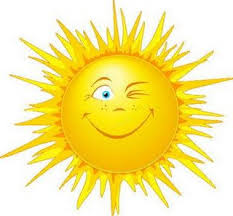 Första provet med möjlighet att ladda elbil kommer att ske på platserna 28-29. Beställning av slutlig installation är gjord.Vi vill erbjuda rättvis laddning till våra boende och ta betalt av dem som använder laddstationerna men ändå slippa all administration kring detta.
Vi ansluter våra laddstationer till betalsystem Falun Charge & Drive.
De tar hand om all administration och support kring kunder och betalning.
Vår förening registreras som anläggningsägare i Charge & Drive-systemet som
kopplas till hovslagaren i systemet. Där registreras Hovslagaren för utbetalning av alla transaktioner, som går direkt till föreningen, efter avdrag för transaktionskostnader.
Hovslagaren kommer att få en egen inloggning i Charge & Drive-systemet, för att kunna se och administrera våra laddstationer, både i realtid och historik.
Slutkunden som ska ladda hos Hovslagaren registrerar sig via appen ”Falun Charge & Drive”. Där registrerar kunden sitt vanliga betalkort och beställer hem en laddbricka. Med laddbrickan kan kunden sedan checka in och ut på våra laddstationer och betalning sker automatiskt i bakgrunden. Dessutom finns möjlighet till drop in-betalning med bankkort för
de som inte är registrerade, t.ex. besökande i vårt bostadsområde.Dessa sex stationer är ett sätt att komma igång. Faller det väl ut kommer en ökning med ytterligare fyra platser att ske.PARKERING I OMRÅDET OCH GEMENSAMHETVi upplever att trafiken inom området har blivit lugnare och att trafikenfungerar bättre nu än tidigare. Hoppas att detta håller i sig inför en fin sommar med kommande gemensamma aktiviteter som så många frågar efter. Styrelsen vill snabbt komma tillbaka till den glädje som var signifikant för Hovslagaren under tidigare år vid olika ordnade gemensamma aktiviteter. Vi kan bara konstatera att ”pandemin” orsakat mycket skada vad avser nära relationer. kontakter och planerade sammankomster. MEDLEMSMÖTE                                                                                                            7 medlemmar och representanter från styrelsen. ”Borde vara betydligt fler som har intresse av vad som sker i föreningen och påtala olika frågeställningar”.Jag vädjar till Er i området att delta! Lars informerade om:-  Arbetet med balkongerna kommer att fortsätta då väder och temperatur så medger                                                                                                                          -  Arbetet med uppdatering av hemsidan pågår                                                                                         -  Föreningen har fortsatt god ekonomi                                                                                                          -  C-husets tvättstuga, golvbrunn och matta kommer att bytas                                                               -  Arbetet med årsredovisningen för 2021 är på gång med revisioner och dokument    som kommer att delges två veckor före årsmötet.                                                                                                          - Fönsterplåtar och vissa plåtdetaljer kommer att målas om.     - Takrengöring, TAKAB. I första omgången är det radhus- och garagetak som   ska rengöras. Arbete är beställt och kommer att utföras nu till   våren/försommaren.-  Installation av solceller är inte aktuellt just nu, men föreningen följer noga den   tekniska utvecklingen. Takrengöringen är ett led i att skydda taken.   Konditionen av bra tak är en förutsättning för montage av solpaneler.- TV. Föreningen har nu Com Hem, ska vi fortsätta med dem eller ska vi   byta bolag?  Offerter kommer att tas in över varianter.                                                                                                         - Underhållsplanen är i det närmaste uppdaterad, och kommer att läggas in på  vår hemsida.                                                                                    – En av portarna i planket mellan 29 D och 33 A kommer till en början att vara   öppen  för att lättare kunna passera med rullator.                                      Viktiga datum att beakta inför kommande händelser:- 21/4 Kl.18:00 Nästa medlemsmöte.                                                                                                                                                                                                                                                             - 7/5 Vårstädning. HSB utför grovstädningen. Vi tillsammans finputsningen.                                                                                                                                          - 8/6 Årsmöte, ”Stämma”. Material delas ut senast två veckor före mötet. Information kommer att sättas upp senare inför de olika aktiviteterna.                                                                                                                                                     P.S En fråga till de som har TV- eller datoranslutning via telefonledning, (Ej ComHem urtaget). Finns tendens till låsning av bilden vill jag få information.Ha det gottLars Andersson/ Styrelsen070 5232087